Distretto Scolastico n. 15LICEO SCIENTIFICO STATALE	“E. Fermi” COSENZA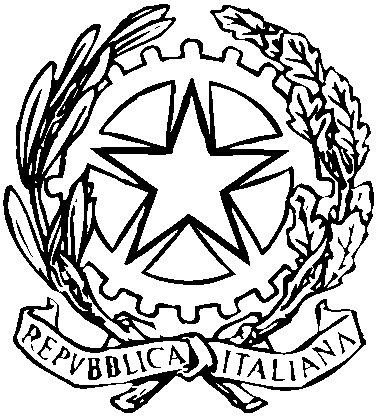 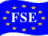 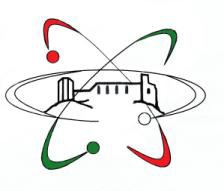 Liceo sede di progetti cofinanziati dal Fondo sociale EuropeoPIANO DI LAVORO INDIVIDUALEarticolato secondo le Indicazioni Nazionali per i percorsi liceali (art.10, comma 3, DPR 15 marzo 2010, n.89)Prof. De Marco Francesca Margherita AngelaDisciplina: Disegno e Storia dell'ArteAsse: dei linguaggiClasse I  sez. Ha.s. 2016-2017COMPETENZE CHIAVE DI CITTADINANZA - TRASVERSALIU.D.A. 1 -  "I primi segni del linguaggio artistico" 								  			      	        TEMPO PREVISTO:  14 settembre/31novembreU.D.A. 2 - "Equilibrio, proporzione e misura"											    	              TEMPO PREVISTO:  01 dicembre/31gennaioU.D.A. 3 -  "Utilità, funzionalità e decoro nel linguaggio artistico dei romani"	        									TEMPO PREVISTO:  01febbraio/31marzoU.D.A. 4 - "Lo splendore dei secoli imperiali"									 				TEMPO PREVISTO:  01aprile/31maggioANALISI DELLA SITUAZIONE DI PARTENZALa classe è composta da 15 alunni, 8 femmine e 7 maschi; non sono presenti portatori di handicap ma è presente uno straniero; al momento non si ravvisano casi particolari di disagio. La socializzazione tra i ragazzi è buona e, dal punto di vista disciplinare, la classe si presenta vivace ma corretta e rispettosa delle regole della convivenza scolastica.Sulla base delle prime interazioni con la classe, si rileva un atteggiamento mediamente positivo verso il dialogo educativo.AMBITO DI RIFERIMENTOCOMPETENZE CHIAVEGLI STUDENTI DEVONO ESSERE CAPACI DI:Costruzione del séImparare a imparare ProgettareOrganizzare e gestire il proprio apprendimento. Utilizzare un proprio metodo di studio e di lavoro.Elaborare e realizzare attività seguendo la logica della progettazione.Relazione con gli altriComunicare Collaborare/partecipareComprendere e rappresentare testi e messaggi di genere e di complessità diversi, formulati con linguaggi e supporti diversi.Lavorare, interagire con gli altri in precise e specifiche attività collettive.Rapporto con la realtà naturale e socialeRisolvere problemi Individuare collegamenti e relazioni Acquisire/interpretare l’informazione ricevutaComprendere, interpretare ed intervenire in modo personale negli eventi del mondo. Costruire conoscenze significative e dotate di senso.Esplicitare giudizi critici distinguendo i fatti dalle operazioni, gli eventi dalle congetture, le cause dagli effetti.COMPETENZESPECIFICHEABILITA’CONOSCENZE(programmatiche in riferimento ai contenuti della U.D.A)METODOLOGIE E STRUMENTIVERIFICA E VALUTAZIONECOMPETENZEDI BASESapere utilizzare le conoscenze  per la fruizione del patrimonio  artistico ambientaleApprendere il lessico specifico Acquisire capacità, anche essenziali, di lettura dell’opera d’arte.Abituarsi a riconoscere tecniche, materiali, caratteri e funzioni dell’architettura, della pittura e della sculturaApprocciarsi all’uso degli strumenti grafici  per le diverse tipologie di disegno     Storia dell'arteSaper individuare la funzione dell'opera d'arte nel modo preistorico.Saper individuare il sistema trilitico nelle sue varie applicazioni.Saper leggere la struttura del tempio nei suoi aspetti formali e/o strutturali, a livello di pianta e prospetto.Saper distinguere i vari elementi che compongono un ordine architettonico.Saper leggere un'opera d'arte nei suoi aspetti formali e contenutistici, riconoscendo l'opera, lo stile, il soggetto, la tecnica.  DisegnoSaper usare gli strumenti di disegno.Saper applicare le procedure di costruzione geometrica basilari.     Storia dell'arteLa Preistoria: caratteri generali e periodizzazione. Pitture rupestri, graffiti e prime forma di scultura nel Paleolitico e nel Neolitico. La tecniche pittoriche primitive. Venere di Willendorf. I monumenti megalitici: dal menhir al sistema trilitico. Stonehenge.L'arte greca: caratteri generali e periodizzazione.Struttura della pòlis; le colonie. Il tempio e i suoi elementi costitutivi: modalità costruttive, struttura, forma, funzione, rapporti geometrico-proporzionali, criteri di classificazione e decorazione.Gli ordini architettonici dorico, ionico, corinzio: elementi costitutivi e/o decorativi, forma, funzione, rapporti geometrico-proporzionali.Statuaria arcaica: evoluzione della decorazione dei frontoni dei templi, koùros e kòrai.Presenze sul territorio.      DisegnoIl linguaggio grafico: i vari tipi di disegno, gli elementi base del disegno, gli strumenti ed il loro corretto utilizzo, norme e convenzioni grafiche (formati dei fogli, tipi e spessori di linea, scale, quote).Le costruzioni geometriche: richiami di geometria (punto, linea, piano, angolo, poligoni, circonferenza)Costruzione di forme geometriche elementari:costruzione di perpendicolari al punto medio ed all'estremo, costruzione di rette parallele, divisione di un segmento in parti uguali, costruzione della bisettrice di un angolo e divisione di angoli in parti uguali.Date le caratteristiche della disciplina che pone in primo piano l'educazione dello studente alla visione, comprensione, conoscenza di manufatti artistici, si privilegerà un approccio di tipo laboratoriale  utilizzando le risorse tecnologiche presenti (LIM). Si prevedono le seguenti pratiche didattiche:Lezione frontale;Lezione multimediale;Lezione partecipata;Libro di testo;Testi monografici;Attività di laboratorio;Analisi diacronica per temi;Uscita didattica.Le prove di verifica saranno orali e/o scritte e/o grafiche a discrezione del docente, saranno svolte tenendo in considerazione la modalità che risulta più efficace in relazione a: pianificazione delle attività, tempi di lavoro, interessi e capacità degli studenti. Il docente potrà considerare quali  prove di verifica anche le attività di gruppo, i prodotti multimediali e le attività di ricerca.Storia dell'arteConoscere pitture rupestri, graffiti e prime forma di scultura.Conoscere i monumenti megalitici: dal menhir al sistema trilitico.Conoscere il tempio greco: struttura, forma, funzione, rapporti geometrico-proporzionali e decorazione.Conoscere gli ordini architettonici (elementi costitutivi e/o decorativi, funzione, forma, rapporti geometrico-proporzionali).Conoscere la statuaria arcaica: l’evoluzione della decorazione dei frontoni dei templi, koùros e kòrai.DisegnoConoscere gli elementi base del disegno, gli strumenti, le norme e le convenzioni grafiche più comuni.Conoscere le costruzioni geometriche  elementari.COMPETENZESPECIFICHEABILITA’CONOSCENZE(programmatiche in riferimento ai contenuti della U.D.A)METODOLOGIE E STRUMENTIVERIFICA E VALUTAZIONECOMPETENZEDI BASESapere utilizzare le conoscenze  per la fruizione del patrimonio  artistico ambientaleApprendere il lessico specifico Acquisire capacità, anche essenziali, di lettura dell’opera d’arte.Abituarsi a riconoscere tecniche, materiali, caratteri e funzioni dell’architettura, della pittura e della sculturaApprocciarsi all’uso degli strumenti grafici  per le diverse tipologie di disegno     Storia dell'arteSaper riconoscere e distinguere le caratteristiche peculiari del periodo studiato.Saper individuare proporzione, modularità ed equilibrio nelle opere d'arte.Saper leggere un'opera d'arte classica nei suoi aspetti formali e contenutistici, riconoscendo l'opera, l'autore, il soggetto, la tecnica.Saper confrontare opere di periodi diversi o opere di autori diversi nell'ambito dello stesso periodo artistico, evidenziando analogie e differenze.Saper leggere la struttura di un tempio, in pianta ed in alzato.Sapere risalire da un'opera d'arte al contesto storico-artistico.DisegnoSaper usare gli strumenti di disegno.Saper applicare le procedure di costruzione geometrica.     Storia dell'arteL'arte greca severa e classica:caratteri generali e periodizzazione. La mimesis e l'idealizzazione delle forme naturali.La scultura in bronzo, tecniche di fusione a staffa ed a cera persa: Bronzi di RiaceDalla staticità del Kòuros alla ricerca dell'equilibrio e del movimento nella scultura: Mirone. Il discoboloProporzione e misura nel Canone di Policleto. Evoluzione della figura stante, ponderazione e chiasmo. Il Doriforo.Architettura tra V e IV secolo a.C.: Fidia e il Partenone; struttura, forma e funzione del teatro.L'Ellenismo: il Laocoonte.DisegnoCostruzione di forme geometriche elementari piane.Sviluppo e costruzione di solidi.Date le caratteristiche della disciplina che pone in primo piano l'educazione dello studente alla visione, comprensione, conoscenza di manufatti artistici, si privilegerà un approccio di tipo laboratoriale  utilizzando le risorse tecnologiche presenti (LIM). Si prevedono le seguenti pratiche didattiche:Lezione frontale;Lezione multimediale;Lezione partecipata;Libro di testo;Testi monografici;Attività di laboratorio;Analisi diacronica per temi;Uscita didattica.Le prove di verifica saranno orali e/o scritte e/o grafiche a discrezione del docente, saranno svolte tenendo in considerazione la modalità che risulta più efficace in relazione a: pianificazione delle attività, tempi di lavoro, interessi e capacità degli studenti. Il docente potrà considerare quali  prove di verifica anche le attività di gruppo, i prodotti multimediali e le attività di ricerca.     Storia dell'arteConoscere la scultura in bronzo e le tecniche di fusione più diffuseConoscere l’evoluzione della statuaria dalla staticità al movimento.Conoscere i concetti di equilibrio, proporzione, misura, mimesis ed idealizzazione.Conoscere l’architettura greca tra V e IV secolo a.C. con particolare riferimento all’acropoli ed al teatro.Conoscere l'ellenismo, i caratteri dell’architettura e della statuaria ellenistica.DisegnoConoscere le costruzioni geometriche  di poligoni. Conoscere lo sviluppo dei solidi.COMPETENZESPECIFICHEABILITA’CONOSCENZE(programmatiche in riferimento ai contenuti della U.D.A)METODOLOGIE E STRUMENTIVERIFICA E VALUTAZIONECOMPETENZEDI BASESapere utilizzare le conoscenze  per la fruizione del patrimonio  artistico ambientale Apprendere il lessico specifico Acquisire capacità, di lettura dell’opera d’arte.Abituarsi a riconoscere tecniche, materiali, caratteri e funzioni dell’architettura, della pittura e della sculturaInquadrare l'opera d'arte nel suo contesto storico e culturale, individuandone tratti distintivi e peculiari, funzioneSapersi districare nell’uso dei principali strumenti da disegno.Iniziare ad applicare il metodo delle proiezioni ortogonali      Storia dell'arteSaper utilizzare il lessico disciplinare specifico;Saper confrontare opere di periodi o popoli diversi, o nell'ambito dello stesso periodo artistico, evidenziando analogie e differenze. .Saper risalire da un'opera d'arte al contesto storico-artistico basandosi su stile e caratteri.Saper riconoscere e distinguere le caratteristiche peculiari del periodo studiato anche sotto il profilo culturale e sociale.Saper riconoscere le novità delle tecniche costruttive nonché le caratteristiche formali dell'architettura etrusca e romana.Saper individuare il ruolo fondamentale delle tecniche costruttive innovative nello sviluppo artistico e sociale di Roma.Saper leggere un'opera d'arte nei suoi aspetti formali e contenutistici, riconoscendo l'opera, lo stile, il soggetto, la tecnica.DisegnoSaper applicare le regole delle proiezioni ortogonali.     Storia dell'artePrima di Roma: gli Etruschi.Innovazione delle tecniche costruttive: strutture murarie ed arco a tutto sesto. L'arte romana repubblicana: Tecniche costruttive innovative: l'uso dei leganti (tecnica dell'opus) ed evoluzione dei sistemi di copertura degli spazi (il sistema archivoltato). Le opere di pubblica utilità: acquedotti, strade, ponti.La struttura della città di fondazione; la nascita del foro; organizzazione, funzione ed evoluzione degli edifici che affacciano sul foro. L'edilizia abitativa: domus ed insulae.Presenze sul territorioDisegnoLe proiezioni ortogonali.Cenni di geometria descrittiva, indicazioni sui vari sistemi di rappresentazione, il triedro di riferimento.Proiezioni di punti, segmenti e rette, figure piane parallele ai piani.Date le caratteristiche della disciplina che pone in primo piano l'educazione dello studente alla visione, comprensione, conoscenza di manufatti artistici, si privilegerà un approccio di tipo laboratoriale  utilizzando le risorse tecnologiche presenti (LIM). Si prevedono le seguenti pratiche didattiche:Lezione frontale;Lezione multimediale;Lezione partecipata;Libro di testo;Testi monografici;Attività di laboratorio;Analisi diacronica per temi;Uscita didattica.Le prove di verifica saranno orali e/o scritte e/o grafiche a discrezione del docente, saranno svolte tenendo in considerazione la modalità che risulta più efficace in relazione a: pianificazione delle attività, tempi di lavoro, interessi e capacità degli studenti. Il docente potrà considerare quali  prove di verifica anche le attività di gruppo, i prodotti multimediali e le attività di ricerca.     Storia dell'arteConoscere l’innovazione delle tecniche costruttive degli etruschi.Conoscere l'arte romana repubblicana: le tecniche costruttive innovative, le opere di pubblica utilità, la struttura della città di fondazione, il foro, l'edilizia abitativa.Conoscere la ritrattistica e la statuaria romana onoraria.DisegnoConoscere il metodo delle proiezioni ortogonali.COMPETENZESPECIFICHEABILITA’CONOSCENZE(programmatiche in riferimento ai contenuti della U.D.A)METODOLOGIE E STRUMENTIVERIFICA E VALUTAZIONECOMPETENZEDI BASESapere utilizzare le conoscenze  per la fruizione del patrimonio  artistico ambientale Apprendere il lessico specifico Acquisire capacità, di lettura dell’opera d’arte.Abituarsi a riconoscere tecniche, materiali, caratteri e funzioni dell’architettura, della pittura e della sculturaInquadrare l'opera d'arte nel suo contesto storico e culturale, individuandone tratti distintivi e peculiari, funzioneSapersi districare nell’uso dei principali strumenti da disegno.Sapere applicare il metodo delle proiezioni ortogonali nella risoluzione di problemi grafici, in contesti analoghi o differenti    Storia dell'arteSaper confrontare opere di periodi o popoli diversi, o di autori diversi nell'ambito dello stesso periodo, cogliendo analogie e differenze.Saper risalire da un'opera d'arte al contesto basandosi su stile, materiali, caratteristiche.Saper riconoscere e distinguere le caratteristiche peculiari del periodo studiato anche sotto il profilo culturale e sociale.Saper riconoscere funzioni e caratteristiche formali e costruttive dell'architettura romana.Saper delineare lo sviluppo della statuaria e della pittura a Roma.    DisegnoSaper applicare correttamente le regole delle proiezioni ortogonali.Saper risolvere problemi grafici mediante il ricorso alle proiezioni ortogonali.     Storia dell'arteLa Roma imperiale.Lo sviluppo di nuove tipologie di edifici pubblici e religiosi:  l'anfiteatro (il Colosseo), il Pantheon.I monumenti della gloria: archi di trionfo, colonne onorarie e monumenti equestri.Evoluzione della ritrattistica ufficiale: il ritratto imperiale (Augusto di Prima Porta).Stili pittorici dei romani.DisegnoLe proiezioni ortogonali.Proiezioni di figure piane e di solidi isolati Date le caratteristiche della disciplina che pone in primo piano l'educazione dello studente alla visione, comprensione, conoscenza di manufatti artistici, si privilegerà un approccio di tipo laboratoriale  utilizzando le risorse tecnologiche presenti (LIM). Si prevedono le seguenti pratiche didattiche:Lezione frontale;Lezione multimediale;Lezione partecipata;Libro di testo;Testi monografici;Attività di laboratorio;Analisi diacronica per temi;Uscita didattica.Le prove di verifica saranno orali e/o scritte e/o grafiche a discrezione del docente, saranno svolte tenendo in considerazione la modalità che risulta più efficace in relazione a: pianificazione delle attività, tempi di lavoro, interessi e capacità degli studenti. Il docente potrà considerare quali  prove di verifica anche le attività di gruppo, i prodotti multimediali e le attività di ricerca.     Storia dell'arteConoscere il significato dell’arte nella Roma imperiale.Conoscere le nuove tipologie di edifici pubblici e religiosi romani.Conoscere i monumenti della gloria, l’evoluzione della ritrattistica ufficiale, gli stili pittorici dei romani.Conoscere l'arte tardo anticaDisegnoConoscere le proiezioni ortogonali di figure piane e di  solidi isolati 